АДМИНИСТРАЦИЯ БЕРЕЗОВСКОГО РАЙОНА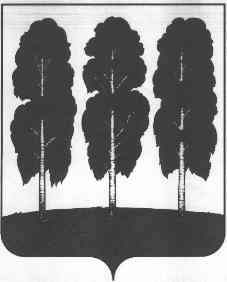 ХАНТЫ-МАНСИЙСКОГО АВТОНОМНОГО ОКРУГА – ЮГРЫРАСПОРЯЖЕНИЕ  от  17.04.2019  			        		                         	                              № 284-рпгт. БерезовоОб утверждении публичной декларации о результатах реализации мероприятий муниципальной программы «Устойчивое развитие коренных малочисленных народов Севера в Березовском районе»   	Руководствуясь постановлением администрации Березовского района от 17.09.2018 № 803 «О модельной муниципальной программе Березовского района, порядке принятия решения о разработке муниципальных программ Березовского района, их формирования, утверждения и реализации, порядке проведения и критериев ежегодной оценки эффективности реализации муниципальной программы Березовского района»: Утвердить публичную декларацию о результатах реализации мероприятий муниципальной программы «Устойчивое развитие коренных малочисленных народов Севера в Березовском районе» (далее – публичная декларация, муниципальная программа) согласно приложению к настоящему распоряжению.Назначить заведующего отделом по вопросам малочисленных народов Севера, природопользованию, сельскому хозяйству и экологии администрации Березовского района Лапину Наталью Васильевну и эксперта отдела по вопросам малочисленных народов Севера, природопользованию, сельскому хозяйству и экологии Семенкова Дениса Антоновича ответственными за:- корректировку публичной декларации и приведение ее в соответствие с изменениями муниципальной программы, связанными с уточнением наименований и (или) объемов финансирования мероприятий (подпрограмм) муниципальной программы, реализация которых напрямую приводит к достижению соответствующего результата;- размещение публичной декларации на официальном веб-сайте органов местного самоуправления Березовского района.3. Разместить настоящее распоряжение на официальном  веб-сайте органов местного самоуправления Березовского района.4. Настоящее распоряжение вступает в силу после его подписания.5. Контроль за исполнением настоящего распоряжения возложить на заместителя главы Березовского района, председателя комитета С.Н. Титова.Глава района                                                                                         В.И. ФоминПриложение к распоряжениюот 17.04.2019 № 284-рРезультаты реализации мероприятий муниципальной программы «Устойчивое развитие коренных малочисленных народов Севера в Березовском районе»№ п/пНаименование результатаЗначение  результата (ед. измерения)Срок исполненияНаименование мероприятия (подпрограммы) муниципальной программы, направленного на достижение результата)Объем финансирования мероприятия (подпрограммы)тыс.руб.1234561.Количество пользователей территориями традиционного природопользования из числа коренных малочисленных народов Севера и лиц, не относящихся к коренным малочисленным народам, но ведущих традиционные виды хозяйственной деятельности.22 чел.2030 годМероприятие 1.1. «Государственная поддержка юридических и физических лиц из числа коренных малочисленных народов, ведущих традиционный образ жизни и осуществляющих традиционную хозяйственную деятельность».Подпрограммы I «Развитие традиционной хозяйственной деятельности коренных малочисленных народов Севера и повышение уровня его адаптации к современным экономическим условиям с учетом обеспечения защиты исконной среды обитания и традиционного образа жизни».60 039,8 2.Количество граждан из числа коренных малочисленных народов Севера, получивших меры социальной поддержки, как молодые специалисты.84 чел.2030 годМероприятие 1.1. «Государственная поддержка юридических и физических лиц из числа коренных малочисленных народов, ведущих традиционный образ жизни и осуществляющих традиционную хозяйственную деятельность».Подпрограммы I «Развитие традиционной хозяйственной деятельности коренных малочисленных народов Севера и повышение уровня его адаптации к современным экономическим условиям с учетом обеспечения защиты исконной среды обитания и традиционного образа жизни».60 039,8 3.Количество национальных общин и предприятий, осуществляющих традиционное хозяйствование и занимающихся традиционными промыслами коренных малочисленных народов Севера.14 ед.2030 годМероприятие 1.1. «Государственная поддержка юридических и физических лиц из числа коренных малочисленных народов, ведущих традиционный образ жизни и осуществляющих традиционную хозяйственную деятельность».Подпрограммы I «Развитие традиционной хозяйственной деятельности коренных малочисленных народов Севера и повышение уровня его адаптации к современным экономическим условиям с учетом обеспечения защиты исконной среды обитания и традиционного образа жизни».60 039,8 4.Количество граждан из числа коренных малочисленных народов Севера, получивших знания по   ремеслам, традиционным промыслам и навыкам мастерства коренных малочисленных народов Севера.160 чел.До 2030 годаМероприятие 2.1. «Организация, проведение и участие в мероприятиях направленных на развитие национальных ремесел и промыслов».Подпрограммы II «Содействие развитию традиционной культуры, фольклора и национальных ремесел, повышение уровня жизни и образования коренных малочисленных народов Севера».1 200,0 